M 2 Klagen und hoffen hat seine Zeit (Psalm 86) M 2.1 Bildimpulse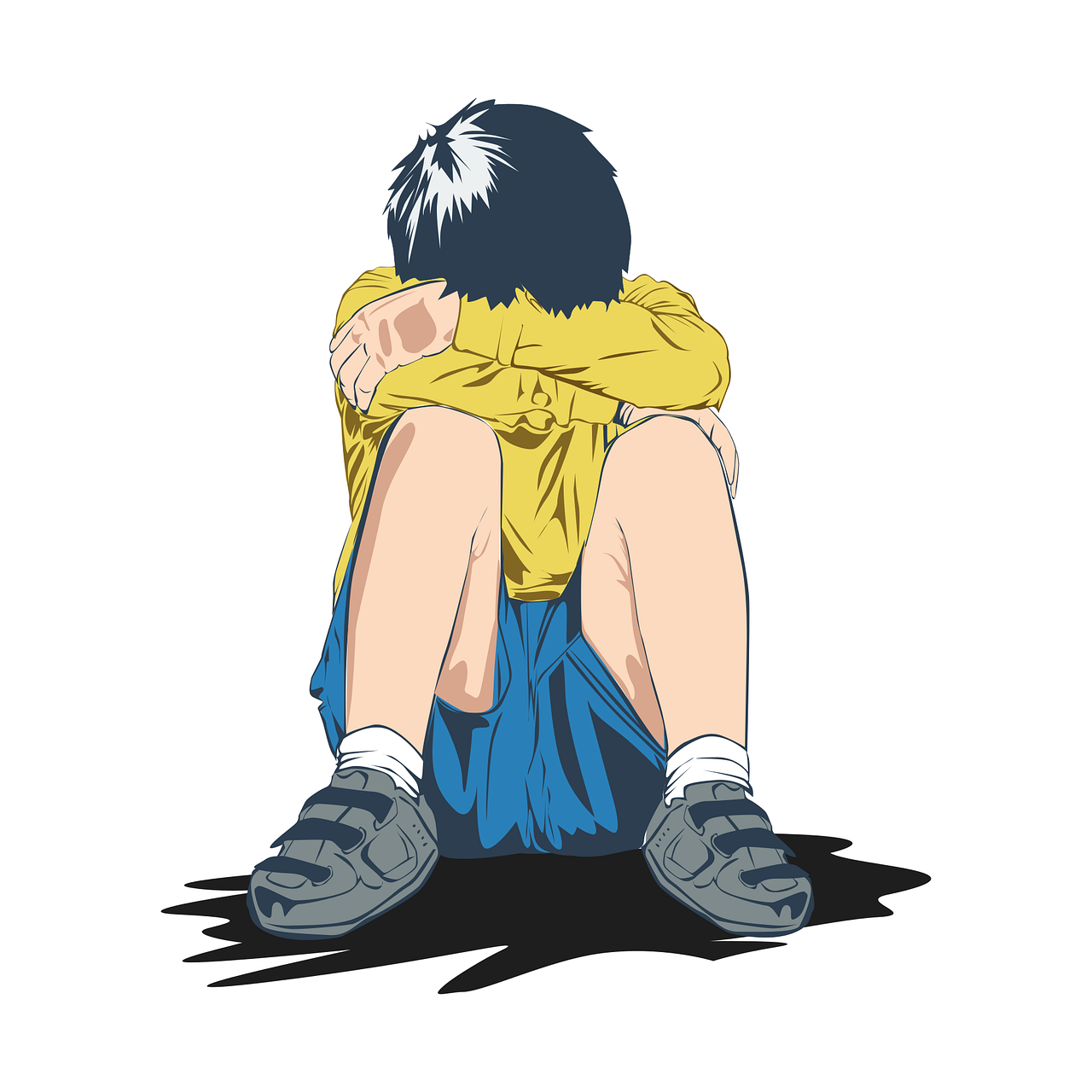 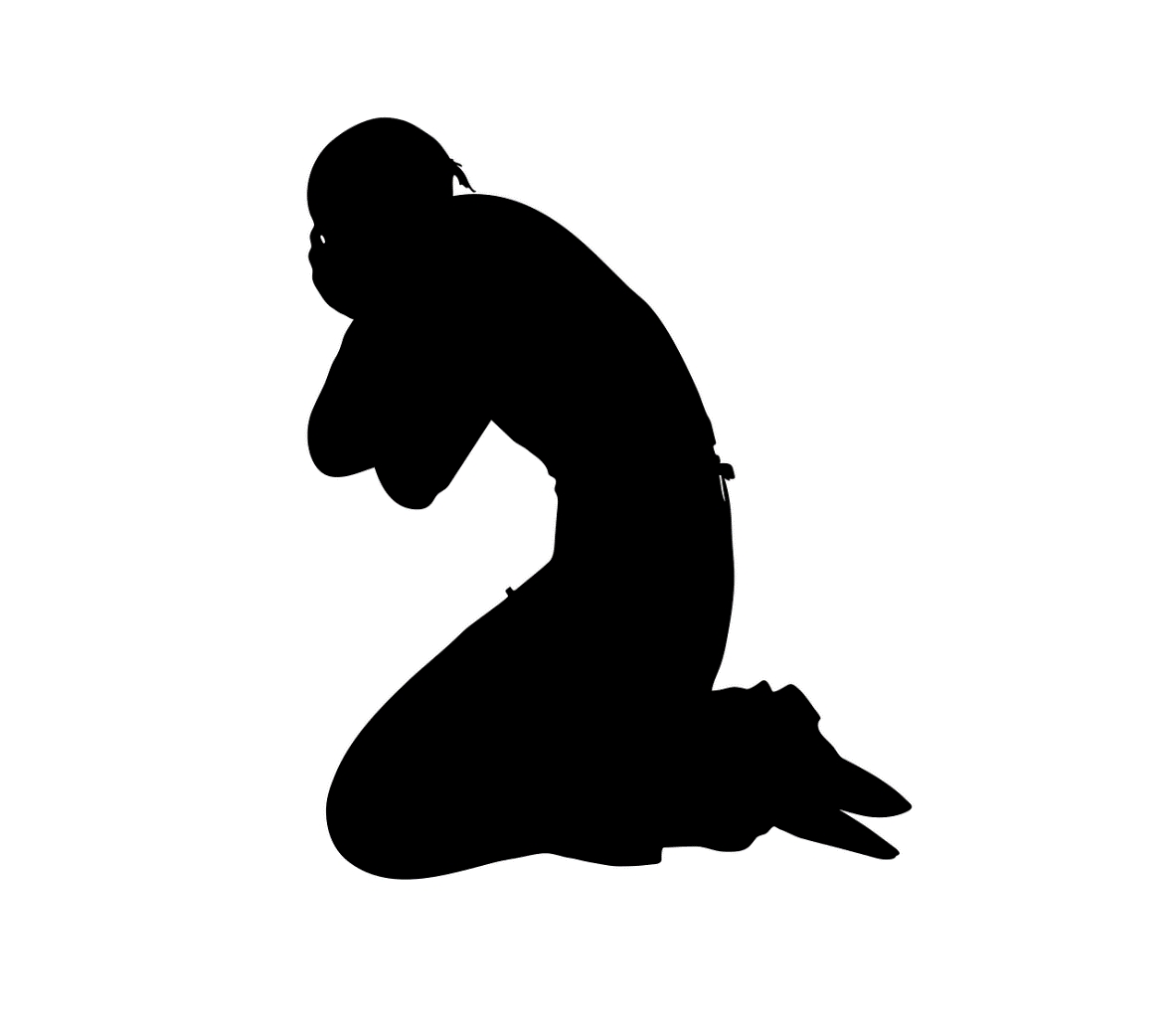 Vergleiche die Bilder! Was siehst du?Was haben die Personen gemeinsam? Was unterscheidet die Personen?M 2.2 Mögliche weiteren Impulsfragen 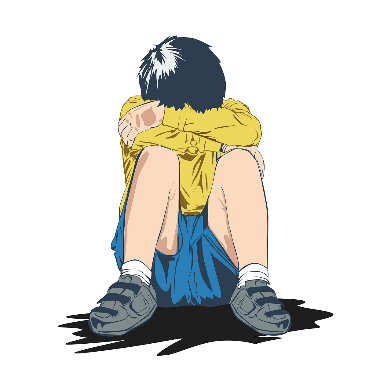 Was siehst du? Beschreibe!Welche Wörter passen zu diesem Bild?Geborgenheit Ruhe Liebe Streit Einsamkeit Hoffnung Mut Verzweiflung Frieden Freude Finsternis Gott FreundePflanze Angst Langeweile Hass TrauerWas könnte passiert sein?Was muss passieren, damit es der Person wieder gut geht?Alternative Aufgabenstellungen:Was tut dieser Mensch gerade?Alles hat seine Zeit – auch Klagen hat seine Zeit.Wie fühlst du dich, wenn es dir schlecht geht?Welche Wörter passen zu dieser Figur? hell dunkel freundlich ängstlich zufrieden ruhig traurig glücklich müdegelangweilt spannend böse lieb gut schlecht alt neu weich hart verzweifeltSuche dir 3-5 Wörter aus, die zu dir passen, wenn es dir schlecht geht.Wer oder was hilft dir in schlechten Zeiten?siehe Wortkarten M 2.3 und M 2.4M 2.3 Wortkarten Nomen (auf Din A3 vergrößern)M 2.4 Wortkarten auf Din A4 vergrößernM 2.5 Klagen und Hoffen hat seine Zeit  Verse aus Psalm 86Gib mir ein Zeichen deiner Güte!1 Verse aus dem Gebet von David.Höre mich, o Herr, und antworte mir,
  denn ich bin hilflos und brauche dich!
2 Rette mein Leben – ich gehöre doch zu dir!
  Hilf mir, denn auf dich setze ich mein Vertrauen! 
  Du bist mein Gott, dem ich diene.
3 Den ganzen Tag rufe ich nach dir;
  hab doch Erbarmen mit mir, Herr!4 Schenke mir wieder neue Freude,
  nach dir sehne ich mich!
5 Du, Herr, bist gut und zum Vergeben bereit,
  unermesslich ist deine Gnade für alle, die zu dir beten.
6 Höre, Herr, mein Gebet,
  ich flehe zu dir!
7 Ich weiß weder aus noch ein. Darum schreie ich zu dir, 
  und du wirst mich erhören.8 Kein anderer Gott ist wie du, Herr;
  niemand kann tun, was du tust!
9 Du hast alle Völker geschaffen.
  Sie werden zu dir kommen und dich anbeten,
  sie werden deinen Namen rühmen und ehren.
10 Denn du bist groß und vollbringst Wunder,
  nur du bist Gott, du allein!17 Herr, gib mir ein sichtbares Zeichen deiner Güte!Nach der Übersetzung Hoffnung für alleRPI – Cloud:M2.5 Text Psalm 86M2.5 PPP mit Text und Bild Psalm 86 M 2.6 Zwei Verse aussuchen1 Verse aus dem Gebet von David.Höre mich, o Herr, und antworte mir,
  denn ich bin hilflos und brauche dich!
2 Rette mein Leben – ich gehöre doch zu dir!
  Hilf mir, denn auf dich setze ich mein Vertrauen! 
  Du bist mein Gott, dem ich diene.
3 Den ganzen Tag rufe ich nach dir;
  hab doch Erbarmen mit mir, Herr!4 Schenke mir wieder neue Freude,
  nach dir sehne ich mich!
5 Du, Herr, bist gut und zum Vergeben bereit,
  unermesslich ist deine Gnade für alle, die zu dir beten.
6 Höre, Herr, mein Gebet,
  ich flehe zu dir!
7 Ich weiß weder aus noch ein. Darum schreie ich zu dir, 
  und du wirst mich erhören.8 Kein anderer Gott ist wie du, Herr;
  niemand kann tun, was du tust!
9 Du hast alle Völker geschaffen.
  Sie werden zu dir kommen und dich anbeten,
  sie werden deinen Namen rühmen und ehren.
10 Denn du bist groß und vollbringst Wunder,
   nur du bist Gott, du allein!17 Herr, gib mir ein sichtbares Zeichen deiner Güte!1. Suche dir zwei Verse (Sätze) aus, die du verstehst.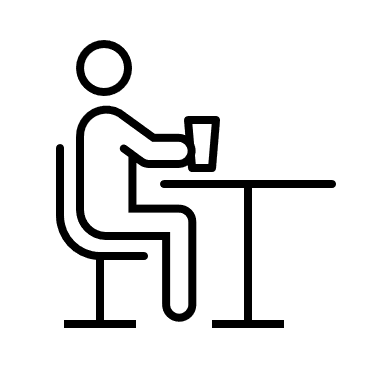 Meine Verse aus Psalm 86:________________________________________________________________________________________________________________________________________________________________________________________________________________________________________Was denkst du über diese Verse?____________________________________________________________________________________________________________________M 2.7 Schlüsselwörter erkennen1 Verse aus dem Gebet von David.Höre mich, o Herr, und antworte mir,                                        
  denn ich bin hilflos und brauche dich!
2 Rette mein Leben – ich gehöre doch zu dir!
  Hilf mir, denn auf dich setze ich mein Vertrauen! 
  Du bist mein Gott, dem ich diene.
3 Den ganzen Tag rufe ich nach dir;
  hab doch Erbarmen mit mir, Herr!4 Schenke mir wieder neue Freude,
  nach dir sehne ich mich!
5 Du, Herr, bist gut und zum Vergeben bereit,
  unermesslich ist deine Gnade für alle, die zu dir beten.
6 Höre, Herr, mein Gebet,
  ich flehe zu dir!
7 Ich weiß weder aus noch ein. Darum schreie ich zu dir, 
  und du wirst mich erhören.8 Kein anderer Gott ist wie du, Herr;
  niemand kann tun, was du tust!
9 Du hast alle Völker geschaffen.
  Sie werden zu dir kommen und dich anbeten,
  sie werden deinen Namen rühmen und ehren.
10 Denn du bist groß und vollbringst Wunder,
   nur du bist Gott, du allein!17 Herr, gib mir ein sichtbares Zeichen deiner Güte!1.Lies diesen Psalm einmal. Lies ihn noch einmal! Unterstreiche wichtige Wörter, die du verstehst und schreibe sie in die rechte Spalte.2.Nun arbeitet zu zweit. Lest euch eure Wörter von oben nach unten vor! Was fällt euch auf?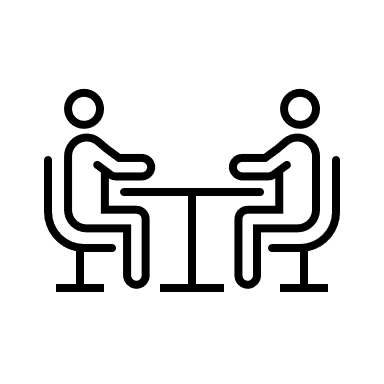 3. Markiert mit rot Worte, die Klagen ausdrücken!Mit grün Worte, die über Hoffnung sprechen und mit gelb Worte, die über Gott sprechen.M 2.8 Psalm 86 mit Bildern und Worten deuten und verstehenTeilt euch den Psalm in der Lerngruppe auf. Es können auch zwei Gruppen die gleichen Verse bearbeiten. Verteilt die Verse. Malt ein passendes Bild, findet eine Überschrift zu den Versen und schreibt etwas dazu.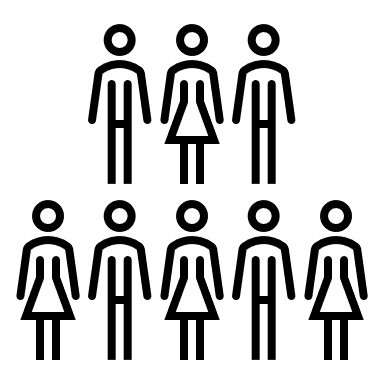 1-3                 4-5                   6-7           8-10         17Unser Bild:Unsere Überschrift: _____________________________________________________Unsere Gedanken:Wie geht es David bei diesem Gebet?Wie fühlt er sich?Was glaubt er?Was hofft er?Wie denkt David über Gott?Was denkst du über Gott?M 2.9 Psalm 86 in meinen Worten1 Höre mich, o Herr, und antworte mir,                                        
  denn ich bin hilflos und brauche dich!---------------------------------------------------------------------------------------------------------------------------
2 Rette mein Leben – ich gehöre doch zu dir!
   Hilf mir, denn auf dich setze ich mein Vertrauen! 
   Du bist mein Gott, dem ich diene.---------------------------------------------------------------------------------------------------------------------------
3 Den ganzen Tag rufe ich nach dir;
   hab doch Erbarmen mit mir, Herr!---------------------------------------------------------------------------------------------------------------------------4 Schenke mir wieder neue Freude,
   nach dir sehne ich mich!---------------------------------------------------------------------------------------------------------------------------
5 Du, Herr, bist gut und zum Vergeben bereit,
   unermesslich ist deine Gnade für alle, die zu dir beten.---------------------------------------------------------------------------------------------------------------------------
6 Höre, Herr, mein Gebet,
  ich flehe zu dir!---------------------------------------------------------------------------------------------------------------------------
7 Ich weiß weder aus noch ein. Darum schreie ich zu dir, 
  und du wirst mich erhören.---------------------------------------------------------------------------------------------------------------------------8 Kein anderer Gott ist wie du, Herr;
  niemand kann tun, was du tust!---------------------------------------------------------------------------------------------------------------------------
9 Du hast alle Völker geschaffen.
  Sie werden zu dir kommen und dich anbeten,
   sie werden deinen Namen rühmen und ehren.---------------------------------------------------------------------------------------------------------------------------
10 Denn du bist groß und vollbringst Wunder,
   nur du bist Gott, du allein!---------------------------------------------------------------------------------------------------------------------------17 Herr, gib mir ein sichtbares Zeichen deiner Güte!---------------------------------------------------------------------------------------------------------------------------M2.9 Psalm 86 in meinen Worten gestalten1. Schreibe zu jedem Vers ein Wort oder deine Worte und Gedanken!2. Lies deine Zeilen, vielleicht schreibst du sie noch einmal in schöner Schrift auf ein besonderes Blatt. Nun hast du einen eigenen Psalm geschrieben.3. Mit Psalm 139 in der Ruhe ankommen:Einer/Eine liest die Psalmverse, du liest deine Verse! Sucht euch eine schöne Instrumentalmusik dazu aus!Lies nur deine Verse zu Musik und nimm es mit dem Handy auf!M 2.9 Beispiel: Worte einer Schülerin zu Psalm 86Suche dir einen ruhigen Platz und denke über den Psalm 86 nach!Psalm 86 meditieren:1 Verse aus dem Gebet von David.Höre mich, o Herr, und antworte mir,
    denn ich bin hilflos und brauche dich!Ich brauche dich, ich brauche jemanden, der mir jetzt hilft,sende mir einen Engel, sende mir jemanden.Sprich zu mir, hilf mir, ich brauche dich!
2 Rette mein Leben – ich gehöre doch zu dir!
    Hilf mir, denn auf dich setze ich mein Vertrauen!Dir vertraue ich, auf dich traue ich, dir trau ich.
  Du bist mein Gott, dem ich diene.
3 Den ganzen Tag rufe ich nach dir;
    hab doch Erbarmen mit mir, Herr!Ich rufe nach dir, höre mein Gebet, höre meinen Kummer,sieh auf meine Sorgen und Probleme. Du bist doch der, der mich sieht.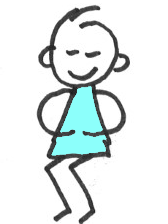 Schenk mir deine Hilfe, dein Herz.4 Schenke mir wieder neue Freude,
    nach dir sehne ich mich!Schenke mir Freude, schenke mirFrieden mit dir und den Menschen. Schenke mir Frieden in diesen Problemen. Ich brauche dich. Ich sehne mich nach dir. Du bist doch ein Gott, der helfen kann. Der mir wieder Freude und Frieden gibt.
5 Du, Herr, bist gut und zum Vergeben bereit,
    unermesslich ist deine Gnade für alle, die zu dir beten.
6 Höre, Herr, mein Gebet,
    ich flehe zu dir!
7 Ich weiß weder aus noch ein.Ich weiß nicht, was ich machen soll, ich sehe keine Lösung, keinen Ausweg.
   Darum schreie ich zu dir, und du wirst mich erhören.8 Kein anderer Gott ist wie du, Herr;
    niemand kann tun, was du tust!
9 Du hast alle Völker geschaffen.
Sie werden zu dir kommen und dich anbeten,
    sie werden deinen Namen rühmen und ehren.
10 Denn du bist groß und vollbringst Wunder,
    nur du bist Gott, du allein!Kein Mensch kann mir helfen, aber du bist groß, du tust Wunder, du bist mein Helfer! Ich brauche ein Wunder! Ich brauche dich!17 Herr, gib mir ein sichtbares Zeichen deiner Güte!Gott, du guter Vater, du bist voller Güte. Du bist gut. Gib mir ein Zeichen. Zeige mir deine Liebe. Schenke mir Frieden. Zeige mir deine Güte!Du bist gut. Ich vertraue auf dich. Gib mir ein Zeichen. Zeig mir, dass du da bist. Lass mich deine Güte und Liebe sehen.RPI CloudM.2.9. Text Psalm 86 mit GedankenM 2.10 Nachdenkfragen mit der Ich - Du - Wir - MethodeBeantworte für dich die Fragen!                     IchSprich mir einem Partner darüber!                 DuSprecht im Plenum über Frage 1 und 4, 5!    Wir1.Was würdest du David gerne fragen?_________________________________________________________________________________________________________________________________________________________________________________________________________2.Was denkt David über Gott?_________________________________________________________________________________________________________________________________________________________________________________________________________3.Wer ist Gott für dich in Zeiten, in denen es nicht gut läuft bei dir?_________________________________________________________________________________________________________________________________________________________________________________________________________ 4.Was bedeutet der Begriff Gottes Güte?_________________________________________________________________________________________________________________________________________________________________________________________________________5.Was verstehst du unter einem sichtbaren Zeichen der Güte Gottes?_________________________________________________________________________________________________________________________________________________________________________________________________________6.Hast du schon einmal etwas erlebt, das du als sichtbares Zeichen der Güte Gottes beschreiben würdest?_________________________________________________________________________________________________________________________________________________________________________________________________________Geborgenheit Verzweiflung Ruhe Frieden Liebe Freude Streit Finsternis Einsamkeit Gott Hoffnung Pflanze MutAngstHassLangeweileTrauerFreundeGüteFreundlichkeithell dunkel freundlich ängstlich zufrieden ruhig traurig glücklich müdegelangweilt spannend böse lieb gut schlecht alt neu weich hart verzweifelt